Panquecas de BananaIngredientes:-2 Bananas-1 Ovo-1/2 Chávena de leite de soja-10 Colheres de farinha de aveia-1 Colher de sopa de linhaça moída (opcional)-1 Colher de chá de canela (opcional)-1 Colher de açúcar (opcional)Preparação:Misturar todos os ingredientes num liquidificador ou com um batedor, e fazer as panquecas numa frigideira que não se pega.E está pronto para comerBom apetite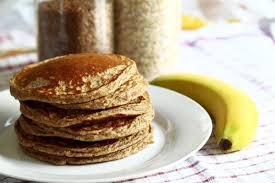 Jéssica Casimiro 6ºB